                  Менеджер Проекту для мовного компонента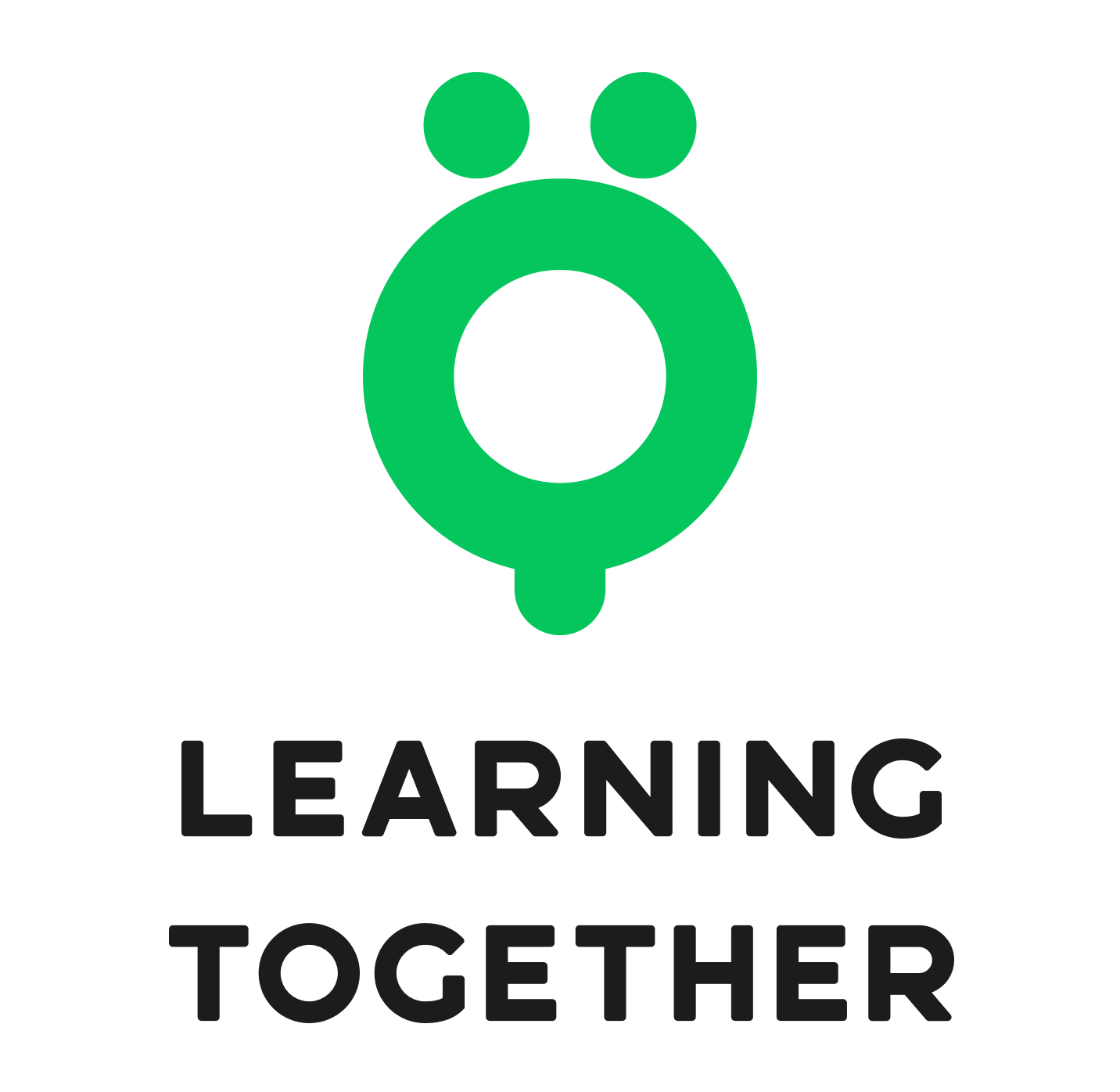 Фінська підтримка реформи української школи - це програма розвитку, що фінансується Фінляндією. Проект доповнено компонентом за фінансування ЄС, пов'язаним з підтримкою викладання української мови як державної в регіонах мовних меншин. Проект реалізується компанією FCG International.В даний час ми шукаємо кваліфікованого Менеджера Проекту для мовного компонента.Менеджер Проекту для мовного компонента - особа, відповідальна за виконання завдань, викладених у загальному плані проекту щодо мовного компонента.Місце: КиївТривалість контракту: 3,5 рокиЗарплата: залежно від досвіду і компетенції.Обов'язки та завдання включають, але не обмежуються:Контроль і координація діяльності мовного компонента,Координація мовного компонента з діяльністю в  основних Кластерах 1-3,Розробка технічних завдань для діяльності мовного компонента, підтримка зв'язків з постачальниками послуг,Координація діяльності місцевих координаторів у Закарпатській та Чернівецькій областях,Сприяння проведенню заходів із застосуванням своїх навичок і знань,Планування та написання звітів.Бажана кваліфікація:Досвід роботи в сфері освіти щонайменше 2 роки, особливо у сфері освіти національних меншин,Гарні знання розвитку сектора освіти України та обізнаність щодо Нової української школи,Відмінна англійська та українська,Хороші зв'язки з основними гравцями в секторі освіти,Уміння працювати самостійно, проактивність і хороші комунікативні навички,Ступінь магістра філології (українська мова та література) є первагою,Досвід / знання щодо двомовності / багатомовності є перевагою,Участь у міжнародних освітніх проектах/програмах є перевагою.Всі перераховані вище позиції вимагають відмінного володіння англійською та українською мовами, як усно так і письмово. Бажано знання угорської та/або румунської мови. Також необхідні хороші комп'ютерні навички і вміння працювати під тиском.Ми є роботодавцем, який дотримується принципу рівних можливостей. Ми не дискримінуємо за ознакою раси, релігії, кольору шкіри, статі, гендерної ідентичності, сексуальної орієнтації, віку, фізичних або розумових вад, національного походження або будь-якою іншою ознакою. Рішення про працевлаштування буде прийнято залежно від кваліфікації, заслуг і потреб бізнесу.Початок роботи - з травня 2019 року. Відповідні і кваліфіковані кандидати повинні надіслати своє резюме разом з мотиваційним листом англійською мовою на електронну пошту Спеціаліста Проекту Дарини Голосної (daryna.golosna@fcg.fi). Будь ласка, вкажіть позицію, на яку ви претендуєте, в темі вашого листа. Крайній термін прийому заявок - 14 квітня 2019 року. Ми зв'яжемося тільки з відібраними кандидатами. Телефон для довідок 066-9903147.